HQ WorkoutsMonday April 26

Vimeo Link: 
https://vimeo.com/520178298/6d5fad8ee0


Format: 
Total Body Head-to-Toe Here We Go!30 minutes of pure fitness FUN 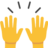 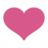 30s work time10s rest4x through everything!1)-Beast Hold Shoulder Tap to High Plank Arm Reach-Alt. Heel Tap Crunch2)-Right Side Lateral Lunge to Torso Twist-Left Side Lateral Lunge to Torso Twist3)-Superman Hold -Lunge, Lunge, Squat4)-Low Plank Jax-5/5 Sprinter Stance to High Knee Drive

______________________________________________________________________________________
Tuesday April 27Vimeo Link:https://vimeo.com/497078916/9d67189f1dFormat:Full Body Blast EMOM 1-10 R Rev Lunge to Shoulder PressIn/out - Frnt/Bck Quick Feet 2-10 L Rev Lunge to Shoulder PressBusz Saw Plank 3-10ea DB Russian Twist Quick Jax 4-10ea SA Supine Rows Bicycle Crunch  5-Squat to O.H. Tri Ext 2 Push Ups to 2 Squat Jumps Wednesday April 28Vimeo Link:https://vimeo.com/444666493/b0b0ef3756Tabata- 20s on 10s off4x thru everything1A- R Crunch 1B- L Crunch 2A- Staggered Push Ups2B- Skier Hops3A- R Lateral Lunge3B- L Lateral Lunge4A- Plank Shoulder Tap4B- Rolling Flutter Kicks1 Min Burst Ending AMRAP- 5 Right Board Breakers- 5 Left Board Breakers- 5 BurpeesThursday April 29Vimeo Link:https://vimeo.com/444666487/43bf4786bfEMOM4 Min Per StationEMOM #1-14 Plank Ups-JabsEMOM #2-14 Curtsey Lunge -Side to Side punchEMOM #3-14 Alt Leg V-Ups-Elbow PlankEMOM #4-14 Surrenders-Bicycle Crunch Ending–Fwd. Lunges-Buzz Saw Plank- Speed Skaters  –2x 30s each Friday April 30 Vimeo Link:https://vimeo.com/444666489/634e1c5c9b40s on 15s off3x thru everything1A- R Chest Press1B- Plank DB Drag2A- L Chest Press2B- Superman Pull Down3A- R Kneeling Curl 3B- Jump Rope*4A- L Kneeling Curl4B- Cross Country Skiers Saturday May 1Vimeo Link:https://vimeo.com/444666484/3e1819f09aTabata- 20s on 10s off4x thru everything1A- Plank Right Leg Lift Pulse 1B- Plank Left Leg Lift Pulse 2A- Squats2B- Squatted two step walk fwd/bck3A- Push Ups3B- Alt Jackknives 4A- Wide Agility Step/Hop 4B- L/R Burpees 1 Min Burst Ending AMRAP- 3 Sit Ups- 3 Squat Jumps